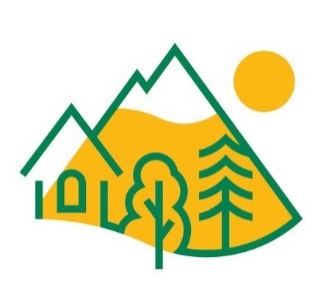 ПРАВИЛА ПРОКАТА ИНВЕНТАРЯ (РАЗДЕЛ IV)4.1. Инвентарь выдается «Кулига-Парк» в пунктах проката, в даты и часы, указанные в утвержденном режиме (графике) работы «Кулига-Парк и размещены на официальном интернет-сайте kuliga-park.ru.4.2. Если иное прямо не указано в настоящих Правилах применительно к отдельным видам инвентаря, инвентарь выдается в прокат после предоставления Клиентом залога (паспорта, водительского удостоверения/ 10 000 руб.), являющегося акцептом настоящей публичной оферты «Кулига-Парк» о прокате инвентаря.4.3. Стоимость проката инвентаря определяется действующими Тарифами «Кулига-Парк».4.4. Предоставляя залог за прокат инвентаря Клиент:- считается ознакомленным с настоящими Правилами, рекомендованным усилием затяжки креплений инвентаря, рекомендованными нагрузками на инвентарь, при этом принимает на себя всю ответственность за собственную безопасность в случае отступления от соответствующих рекомендаций; - подтверждает, что он обладает необходимыми навыками для использования инвентаря и обязуется поддерживать инвентарь в исправном состоянии, использовать и содержать его в соответствии с его назначением, использовать лично, аккуратно и без угрозы жизни и здоровью третьих лиц, в соответствии с настоящими Правилами;- обязуется не продавать другим лицам, не передавать в залог, не отчуждать или иным образом не обременять правами третьих лиц взятый в прокат инвентарь;- обязуется вернуть взятый напрокат инвентарь в часы работы пункта проката в той же комплектности и состоянии, в котором он его получил;- обязуется одновременно с возвратом инвентаря оплатить стоимость проката инвентаря в кассу, предъявив при этом «Ski-pass»;- обязуется в случае повреждения или утраты взятого в прокат инвентаря в течение 3 (трех) календарных дней от даты соответствующего события компенсировать «Кулига-Парк» стоимость ремонта поврежденного или приобретения утраченного прокатного инвентаря по утвержденным «Кулига-Парк» Тарифам;4.5. Прокат горных лыж, сноубордов и другого инвентаря «Кулига-Парк».- Для того, чтобы воспользоваться услугами проката инвентаря, клиент, обратившись в кассу «Кулига-Парк» и предъявив залог (паспорт/ водительское удостоверение + свидетельство о регистрации транспортного средства, 10000 руб.). Далее Клиенту необходимо проследовать в пункт проката, где в порядке общей очереди осуществляется подбор и выдача инвентаря. Клиент передает сотруднику пункта проката «Кулига-Парк» «Ski-pass», сообщает свой возраст, рост, вес, размер обуви, иные необходимые параметры. В соответствии с указанными параметрами сотрудник пункта проката «Кулига-Парк» подбирает соответствующий инвентарь, передает его к осмотру Клиенту.